MERSİN BÜYÜKŞEHİR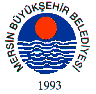 BELEDİYE MECLİSİ KARARIBirleşim Sayısı : (2)Oturum Sayısı : (1)Dönem Sayısı   : (1)Karar Tarihi    : 18/07/2014Karar Sayısı     : 308						  		  	 	  	 	Büyükşehir Belediye Meclisi 18/07/2014 Cuma Günü Belediye Başkanı Burhanettin KOCAMAZ başkanlığında Mersin Büyükşehir Belediyesi Kongre ve Sergi Sarayı Toplantı Salonunda toplandı.Gündem maddesi gereğince; İşletme ve İştirakler Dairesi Başkanlığı Spor Kompleksi Şube Müdürlüğü’nün 17/07/2014 tarih ve 42102054/330 sayılı yazısı katip üye tarafından okundu.KONUNUN GÖRÜŞÜLMESİ VE OYLANMASI SONUNDABelediyemiz 2012 - 2013 Mali Yılı Vergi, Resim, Harç ve Ücret Tarifelerinin 5393 Sayılı Kanun’un 18.maddesinin “f” bendine istinaden; Macit Özcan Spor Kompleksi 2014 Yılı Vergi, Resim, Harç ve Ücret Tarifesinin Macit Özcan Spor Kompleksi ve Sosyal Tesisleri Gelirleri bölümünün konaklama fiyatları kısmına eklenmesi ile ilgili madde aşağıdaki şekildedir:Meclis toplantıları, komisyon toplantıları, belediyemiz iş ve işlemleri ile ilgili resmi görevler kapsamında Akdeniz, Mezitli, Toroslar ve Yenişehir ilçeleri dışındaki ilçelerden gelen Meclis Üyeleri ve İlçe Belediye Başkanlarının ücretsiz olarak konaklamalarına dair teklifin kabulüne, yapılan oylama neticesinde, mevcudun oy birliği ile karar verildi.Burhanettin KOCAMAZ		   Enver Fevzi KÖKSAL 		Ergün ÖZDEMİR       Meclis Başkanı			       Meclis Katibi	   		   Meclis Katibi